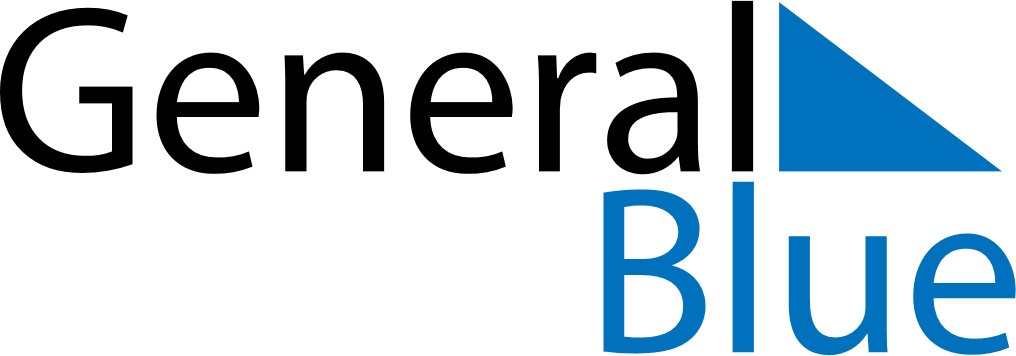 February 2030February 2030February 2030February 2030February 2030February 2030United KingdomUnited KingdomUnited KingdomUnited KingdomUnited KingdomUnited KingdomMondayTuesdayWednesdayThursdayFridaySaturdaySunday12345678910111213141516171819202122232425262728NOTES